от 5 декабря 2022 года									         № 1420О внесении изменений в постановление администрации городского округа
 город Шахунья Нижегородской области от 02.08.2019 № 835 «Об утверждении муниципальной программы «Обращение с твердыми коммунальными отходами на территории городского округа город Шахунья Нижегородской области»Администрация городского округа город Шахунья Нижегородской области 
п о с т а н о в л я е т :В постановление администрации городского округа город Шахунья Нижегородской области от 02.08.2019 № 835 «Об утверждении муниципальной программы «Обращение с твердыми коммунальными отходами на территории городского округа город Шахунья Нижегородской области» (с изменениями от 22.03.2022 № 233) внести изменения, изложив в новой редакции муниципальную программу согласно приложению к настоящему постановлению.2. Начальнику общего отдела администрации городского округа город Шахунья Нижегородской области обеспечить размещение настоящего постановления на официальном сайте администрации городского округа город Шахунья Нижегородской области и в газете Знамя труда.3. Настоящее постановление вступает в силу после его официального опубликования на сайте администрации городского округа город Шахунья Нижегородской области и в газете Знамя труда.4. Со дня вступления в силу настоящего постановления признать утратившим силу постановление администрации городского округа город Шахунья Нижегородской области от 22.03.2022 № 233 «О внесении изменений в постановление администрации городского округа город Шахунья Нижегородской области от 02.08.2019 года № 835 «Об утверждении муниципальной программы «Обращение с твердыми коммунальными отходами на территории городского округа город Шахунья Нижегородской области».5. Контроль за исполнением настоящего постановления возложить на заместителя главы администрации, начальника управления по работе с территориями и благоустройству администрации городского округа город Шахунья Нижегородской области Софронова Ю.А.Глава местного самоуправлениягородского округа город Шахунья							   О.А.ДахноПриложениек постановлению администрации городского округа город Шахунья Нижегородской областиот 05.12.2022 г. № 1420Муниципальная программа«Обращение с твердыми коммунальными отходами на территории городского округа город Шахунья Нижегородской области»Паспорт программы«Обращение с твердыми коммунальными отходами на территории городского округа город Шахунья Нижегородской области»1. Содержание проблемы и обоснование необходимости ее решения 
программными методами В соответствии с изменениями, вступившими с 01.01.2019 в Федеральный закон от 24.06.1998 N 89-ФЗ "Об отходах производства и потребления" на органы местного самоуправления возложено создание и содержание мест (площадок) накопления твердых коммунальных отходов, за исключением установленных законодательством Российской Федерации случаев, когда такая обязанность лежит на других лицах (ст.8).Из-за отсутствия  мест (площадок) накопления ТКО на всей территории городского округа  город Шахунья Нижегородской области часть не собранных твердых коммунальных отходов генерируются в несанкционированные свалки, негативно влияющие на здоровье людей и окружающую природную среду.Основные цели и задачи реализуемой ПрограммыМуниципальная программа «Обращение с твердыми коммунальными отходами на территории городского округа город Шахунья Нижегородской области» разработана с целью улучшения санитарной и эпидемиологической безопасности населения, соблюдения законодательства в области охраны окружающей среды, а также обеспечения своевременного сбора и вывоза ТКО с территории городского округа  город Шахунья Нижегородской области.Для этого необходимо провести следующие мероприятия:- обустроить места (площадки) накопления твердых коммунальных отходов в соответствии с  нормативными требованиями в количестве 91 шт.;- приобрести новые контейнера в том числе для раздельного сбора отходов в количестве 160 шт.;- ликвидировать несанкционированные свалки в количестве 10.Основной задачей реализуемой Программы является Формирование качественной системы обращения с твердыми коммунальными отходами, которая позволит значительно снизить количество мест несанкционированного сброса мусора на территории городского округа город Шахунья Нижегородской области, обеспечит общее улучшение санитарно-экологической обстановки, позволит осуществить переход на раздельный сбор отходов.3. Сроки и этапы реализации Муниципальной программыМуниципальная программа «Обращение с твердыми коммунальными отходами на территории городского округа город Шахунья Нижегородской области»  будет реализована в период 2020 - 2025 годов. Муниципальная программа реализуется в один этап. 4. Перечень основных мероприятий Муниципальной программыИнформация об основных мероприятиях Муниципальной программы отражена в приложении 1 к Муниципальной программе.5. Индикаторы достижения цели и непосредственные результаты 
реализации программыСостав индикаторов Программы определен исходя из принципа необходимости и достаточности информации для характеристики достижения цели и задач муниципальной программы.Информация о составе и значениях индикаторов и непосредственных результатов приведена в Приложении 4 к Муниципальной программе.Перечень индикаторов носит открытый характер и предусматривает возможность корректировки в случае потери информативности индикатора (достижения максимального значения или насыщения).6. Анализ рисков реализации Муниципальной программыК рискам реализации Муниципальной программы следует отнести следующие.1. Организационный риск, который связан с несоответствием организационной инфраструктуры реализации Муниципальной программы ее задачам, задержкой формирования соответствующих организационных систем к сроку начала реализации мероприятий Муниципальной программы. 2. Риск финансового обеспечения, который связан:- с неполным выделением бюджетных средств в рамках одного года на реализацию программных мероприятий, вследствие чего могут измениться запланированные сроки выполнения мероприятий и могут подвергнуться корректировке целевые индикаторы эффективности реализации Муниципальной программы, что потребует внесения изменений в Муниципальную программу;Реализации Муниципальной программы также угрожают следующие риски, которые связаны с изменениями внешней среды и которыми невозможно управлять в рамках реализации программных мероприятий:- риск ухудшения состояния экономики, что может привести к снижению бюджетных доходов, ухудшению динамики основных макроэкономических показателей, в том числе повышению инфляции, снижению темпов экономического роста и доходов населения. Учитывая достаточно высокую зависимость экономики России от мировых цен на углеводородные ресурсы, а также опыт последнего финансово-экономического кризиса, который оказал существенное негативное влияние на динамику основных показателей строительства, такой риск для реализации Муниципальной программы может быть качественно оценен как высокий;- риск возникновения обстоятельств непреодолимой силы, в том числе природных и техногенных катастроф и катаклизмов, что может привести к существенному снижению состояния жилищного фонда и коммунальной инфраструктуры в отдельных муниципалитетах, а также потребовать концентрации средств областного бюджета на преодоление последствий таких катастроф. На качественном уровне такой риск для Муниципальной программы можно оценить как умеренный.7. Оценка эффективности Муниципальной программыОценка эффективности муниципальной программы проводится на основании постановления администрации городского округа город Шахунья Нижегородской области от 21.10.2015 № 1205 «Об утверждении Методики оценки эффективности муниципальных программ  городского округа город Шахунья Нижегородской области».___________________________________Приложение 1 к Муниципальной программеПеречень основных мероприятий муниципальной программы «Обращение с твердыми коммунальными отходами на территории городского округа город Шахунья Нижегородской области» Приложение 2 к Муниципальной программе*  - перечень мест для обустройства контейнерных площадок на 2023-2025 годы будет уточняться в период подготовки документации на получение субсидии областного бюджетаПриложение 3 к Муниципальной программеПрогнозная оценка расходов на реализацию муниципальной программы за счет всех источников       Таблица 4.2.Примечание:*) расходы бюджета городского округа город Шахунья Нижегородской области указываются в соответствии с ресурсным обеспечением реализации муниципальной программы за счет средств местного бюджета (Таблица 4);**) расходы областного бюджета указываются в соответствии с ресурсным обеспечением реализации программы за счет средств областного бюджета.Приложение 4 к Муниципальной программеИндикаторы достижения цели и непосредственные результаты Муниципальной программыДостижение целей Муниципальной программы будет обеспечено путем достижения следующих целевых значений индикаторов.Сведения об индикаторах/непосредственных результатахПеречень индикаторов носит открытый характер и предусматривает возможность корректировки в случае потери информативности индикатора (достижение максимального значения или насыщения).Приложение 5 к Муниципальной программеРесурсное обеспечение реализации Муниципальной программы _______________________________________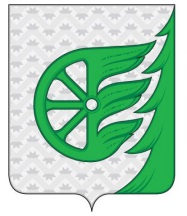 Администрация городского округа город ШахуньяНижегородской областиП О С Т А Н О В Л Е Н И ЕМуниципальный заказчик - координатор программыУправление по работе с территориями и благоустройству администрации городского округа город Шахунья Нижегородской области;Соисполнители программыУправление по работе с территориями и благоустройству администрации городского округа город Шахунья Нижегородской области;Цели программыУлучшение санитарной и эпидемиологической безопасности населения;Соблюдение законодательства в области охраны окружающей среды; Снижение количества мест несанкционированного сбора мусора территории городского округа  город Шахунья Нижегородской области.Задача программыФормирование качественной системы обращения с твердыми коммунальными отходами, которая позволит значительно снизить количество мест несанкционированного сброса мусора на территории городского округа город Шахунья Нижегородской области, и обеспечит общее улучшение санитарно-экологической обстановкиМероприятия программыВ соответствии с приложением 1Этапы и сроки реализации программыПрограмма реализуется в один этап 2020-2025 годыОбъемы бюджетных ассигнований программы за счет средств местного бюджета Общий объем финансирования за счет средств местного бюджета, в том числе по годам реализации: рублейОбъемы и источники финансирования программыОбщий объем финансирования муниципальной программы – 9787272,11 рублей, в том числе:Средства федерального бюджета – 45953,03 рублейиз них финансирование:в 2020 году – 0 рублей,-в 2021 году – 0 рублей,-в 2022 году – 45953,03 рублей,в 2023году – 0 рублейв 2024 году – 0 рублейв 2025 году – 0 рублейсредства областного бюджета – 7791043,81 рублей,из них финансирование:-в 2020 году – 1645429,1 рублей,-в 2021 году – 0,0 рублей,-в 2022 году – 1539414,71 рублей,в 2023году – 751600,0 рублейв 2024 году – 1928000,0 рублейв 2025 году – 1926600,0 рублейсредства местного бюджета – 1950275,27 рублей из них финансирование:-в 2020 году – 136019,5 рублей,-в 2021 году – 79000,0 рублей,-в 2022 году – 669055,77 рублей,в 2023году – 355400,0 рублейв 2024 году – 355400,0 рублейв 2025 году – 355400,0 рублейПрогнозная оценка расходов на реализацию муниципальной программы за счет всех источников приведена в приложении 3 к Муниципальной программе.Ресурсное обеспечение Муниципальной программы приведено в приложении 5Индикаторы достижения целей и показатели непосредственных результатовПо итогам реализации муниципальной программы к 2025 году будут достигнуты следующие значения индикаторов и показателей непосредственных результатовИндикаторы:1. Количество дополнительно обустроенных мест (площадок) накопления твердых коммунальных отходов на территории городского округа город Шахунья Нижегородской области всего 91 шт., в том числе- в 2020 году – 11 шт;- в 2021 году – 0 шт;- в 2022 году – 6 шт; (в соответствии с приложением 2 к Муниципальной программе)В 2023-2025 – 74 шт (перечень мест для обустройства контейнерных площадок будет утверждаться в 2023 году).2. Количество контейнеров, бункеров для накопления твердых коммунальных отходов дополнительно приобретенных для целей установки в контейнерных площадках, всего 148 шт. в том числе- в 2020 году – 37 шт. контейнеров для сбора ТКО;- в 2021 году – 5 шт. контейнеров для сбора ТКО;- в 2022 году –11 шт. контейнеров, в том числе 3 для раздельного сбора отходовВ 2023-2025 – 92 шт. 3. Количество ликвидированных несанкционированных свалок на территории городского округа город Шахунья (земли населенных пунктов), всего 10 шт, в том числе- в 2020 году – 0 шт- в 2021 году – 0 шт- в 2022 году – 10 штВ 2023-2025 – 0 шт4. Приобретение контейнеров для раздельного накопления твердых коммунальных отходов, всего 12 шт, в том числе- в 2020 году – 0 шт- в 2021 году – 0 шт- в 2022 году – 3 штВ 2023-2025 – 9 штОжидаемые результаты реализации программыПо итогам реализации муниципальной программы к 2026 году следующие ожидаемые результаты:- Обустройство в соответствии с требованиями законодательства 91 контейнерную площадку- Приобретение 148 контейнеров для накопления ТКО- Ликвидация несанкционированных свалок – 10 шт,- Приобретение 12 контейнеров для раздельного накопления твердых коммунальных отходов.№ п/пНаименование мероприятияСроки выполнения (годы)Исполнитель мероприятийОбъем финансирования (по годам) за счет средств  местного бюджета городского округа город Шахунья, рублиОбъем финансирования (по годам) за счет средств  местного бюджета городского округа город Шахунья, рублиОбъем финансирования (по годам) за счет средств  местного бюджета городского округа город Шахунья, рублиОбъем финансирования (по годам) за счет средств  местного бюджета городского округа город Шахунья, рублиОбъем финансирования (по годам) за счет средств  местного бюджета городского округа город Шахунья, рублиОбъем финансирования (по годам) за счет средств  местного бюджета городского округа город Шахунья, рублиОбъем финансирования (по годам) за счет средств  местного бюджета городского округа город Шахунья, рублиНаименование мероприятияСроки выполнения (годы)202020212022202320242025Всего1.Обустройство мест (площадок) накопления твердых коммунальных отходов на территории городского округа город Шахунья Нижегородской области2020-2025Управление по работе с территориями и благоустройству администрации городского округа город Шахунья Нижегородской области114245,00,0267400,0267400,0267400,0267400,01183845,02Приобретение контейнеров, бункеров для накопления твердых коммунальных отходов2020-2025Управление по работе с территориями и благоустройству администрации городского округа город Шахунья Нижегородской области21774,579000,085480,088000,088000,088000,0450254,53Ликвидация несанкционированных свалок2020-2025Управление по работе с территориями и благоустройству администрации городского округа город Шахунья Нижегородской области0,00,0316075,0000316075,04Приобретение контейнеров для раздельного накопления твердых коммунальных отходов2020-2025Управление по работе с территориями и благоустройству администрации городского округа город Шахунья Нижегородской области0,00,0100,770,00,00,0100,77ИТОГОИТОГО136019,579000,0669055,77355400,0355400,0355400,01950275,27Перечень мест для обустройства контейнерных площадок и Перечень мест для обустройства контейнерных площадок и Перечень мест для обустройства контейнерных площадок и Перечень мест для обустройства контейнерных площадок и характеристика выполняемых работ и применяемых материалов на 2022 годхарактеристика выполняемых работ и применяемых материалов на 2022 годхарактеристика выполняемых работ и применяемых материалов на 2022 годхарактеристика выполняемых работ и применяемых материалов на 2022 год№ п/пАдрес места обустройства контейнерной площадки Наименование Краткая характеристика1г. Шахунья, ул. Чапаева д.3Павильон для размещения контейнеров ТКО и КГО Наличие 3 места под ТКО+1 место по КГО с дверцами и площадкой2г. Шахунья, ул. Островского д.3Павильон для размещения контейнеров ТКО и КГОНаличие 3 места под ТКО+1 место по КГО с дверцами и площадкой3г. Шахунья, ул. Островского д.1Павильон для размещения контейнеров ТКО и КГОНаличие 3 места под ТКО+1 место по КГО с дверцами и площадкой4г. Шахунья, д. Алехановцы, ул. Минина д.66Павильон для размещения контейнеров ТКО и КГОНаличие 1 места под ТКО  с дверью и площадкой5г. Шахунья, перекресток ул. Кирова и ул. 85 ГвардейскаяПавильон для размещения контейнеров ТКО и КГОНаличие 1 места под ТКО  с дверью и площадкой6г. Шахунья, д. СтолбовоПавильон для размещения контейнеров ТКО и КГОНаличие 1 места под ТКО  с дверью и площадкойСтатусНаименование  программы/ подпрограммыИсточники финансированияРасходы (руб.), годыРасходы (руб.), годыРасходы (руб.), годыРасходы (руб.), годыРасходы (руб.), годыРасходы (руб.), годыВсегоСтатусНаименование  программы/ подпрограммыИсточники финансирования202020212022202320242025Муниципальная программа «Обращение с твердыми коммунальными отходами на территории городского округа город Шахунья Нижегородской области в 2020 – 2025 гг.»Муниципальная программа «Обращение с твердыми коммунальными отходами на территории городского округа город Шахунья Нижегородской области в 2020 – 2025 гг.»Всего1781448,6079000,002254423,511107000,002283400,002282000,009787272,11Муниципальная программа «Обращение с твердыми коммунальными отходами на территории городского округа город Шахунья Нижегородской области в 2020 – 2025 гг.»Муниципальная программа «Обращение с твердыми коммунальными отходами на территории городского округа город Шахунья Нижегородской области в 2020 – 2025 гг.»Местный бюджет*136019,5079000,00669055,77355400,00355400,00355400,001950275,27Муниципальная программа «Обращение с твердыми коммунальными отходами на территории городского округа город Шахунья Нижегородской области в 2020 – 2025 гг.»Муниципальная программа «Обращение с твердыми коммунальными отходами на территории городского округа город Шахунья Нижегородской области в 2020 – 2025 гг.»Областной бюджет**1645429,100,001539414,71751600,001928000,001926600,007791043,81Муниципальная программа «Обращение с твердыми коммунальными отходами на территории городского округа город Шахунья Нижегородской области в 2020 – 2025 гг.»Муниципальная программа «Обращение с твердыми коммунальными отходами на территории городского округа город Шахунья Нижегородской области в 2020 – 2025 гг.»Федеральный бюджет0,000,0045953,030,000,000,0045953,03Основное мероприятие 1. Обустройство мест (площадок) накопления твердых коммунальных отходов на территории городского округа город Шахунья Нижегородской областиВсего1335320,500,001082500,00937800,002045800,002045800,007447220,50Основное мероприятие 1. Обустройство мест (площадок) накопления твердых коммунальных отходов на территории городского округа город Шахунья Нижегородской областиМестный бюджет*114245,000,00267400,00267400,00267400,00267400,001183845,00Основное мероприятие 1. Обустройство мест (площадок) накопления твердых коммунальных отходов на территории городского округа город Шахунья Нижегородской областиОбластной бюджет**1221075,500,00815100,00670400,001778400,001778400,006263375,50Основное мероприятие 2.Приобретение контейнеров, бункеров для накопления твердых коммунальных отходовВсего446128,1079000,00210880,00167800,00236200,00236200,001376208,10Основное мероприятие 2.Приобретение контейнеров, бункеров для накопления твердых коммунальных отходовМестный бюджет*21774,5079000,0085480,0088000,0088000,0088000,00450254,50Основное мероприятие 2.Приобретение контейнеров, бункеров для накопления твердых коммунальных отходовОбластной бюджет**424353,600,00125400,0079800,00148200,00148200,00925953,60Основное мероприятие 3.Ликвидация несанкционированных свалокВсего0,000,00913075,000,000,000,00913075,00Основное мероприятие 3.Ликвидация несанкционированных свалокМестный бюджет*0,000,00316075,000,000,000,00316075,00Основное мероприятие 3.Ликвидация несанкционированных свалокОбластной бюджет**0,000,00597000,000,000,000,00597000,00Основное мероприятие 4.Приобретение контейнеров для раздельного накопления твердых коммунальных отходовВсего0,000,0047968,511400,001400,000,0050768,51Основное мероприятие 4.Приобретение контейнеров для раздельного накопления твердых коммунальных отходовМестный бюджет*0,000,00100,770,000,000,00100,77Основное мероприятие 4.Приобретение контейнеров для раздельного накопления твердых коммунальных отходовОбластной бюджет**0,000,001914,711400,001400,000,004714,71Основное мероприятие 4.Приобретение контейнеров для раздельного накопления твердых коммунальных отходовФедеральный бюджет0,000,0045953,030,000,000,0045953,03N п/пНаименование индикатора/непосредственного результатаЕд. изм.Значение индикатора/непосредственного результатаЗначение индикатора/непосредственного результатаЗначение индикатора/непосредственного результатаЗначение индикатора/непосредственного результатаЗначение индикатора/непосредственного результатаЗначение индикатора/непосредственного результатаN п/пНаименование индикатора/непосредственного результатаЕд. изм.2020 год2021 год2022 год2023 год2024 год2025 год1234567891 Обустройство мест (площадок) накопления твердых коммунальных отходов на территории городского округа город Шахунья Нижегородской областишт110674002Приобретение контейнеров, бункеров для накопления твердых коммунальных отходовшт375113230303Ликвидация несанкционированных свалокшт00100004Приобретение контейнеров для раздельного накопления твердых коммунальных отходовшт003333№п/пМуниципальная программазаказчик-координатор, соисполнителиРасходы (руб.) годРасходы (руб.) годРасходы (руб.) годРасходы (руб.) годРасходы (руб.) годРасходы (руб.) годВсего№п/пМуниципальная программазаказчик-координатор, соисполнители2020 год2021 год2022 год202320242025Всего12345678910Наименование Муниципальной программы: «Обращение с твердыми коммунальными отходами на территории городского округа город Шахунья Нижегородской области»Наименование Муниципальной программы: «Обращение с твердыми коммунальными отходами на территории городского округа город Шахунья Нижегородской области»Всего1781448,679000,02254423,511107000,02283400,02282000,09787272,11Наименование Муниципальной программы: «Обращение с твердыми коммунальными отходами на территории городского округа город Шахунья Нижегородской области»Наименование Муниципальной программы: «Обращение с твердыми коммунальными отходами на территории городского округа город Шахунья Нижегородской области»Управление по работе с территориями и благоустройству администрации городского округа город Шахунья Нижегородской области*1781448,679000,02254423,511107000,02283400,02282000,09787272,11